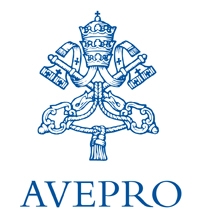 Cuestionariopara estudiantes quehayan completado el primer o segundo ciclo de los estudios universitariosEl objetivo de este cuestionario anónimo es obtener una idea sistemática de las opiniones de los estudiantes que han completado unos estudios universitarios determinados.  Los resultados nos ayudarán a evaluar la calidad de los estudios universitarios.Por favor, señale con una cruz la respuesta que se adapte mejor a su situación u opinión.Muchas gracias.A. Información generalPor favor, especifique su:Universidad____________________________Facultad_______________________________Estudios universitarios____________________¿A cuántas clases del programa de sus estudios asiste con regularidad?Más del 75%Entre el 50% y el 75%Entre el 25% y el 50%Menos de 25%B. Condiciones de estudio y trabajoDurante el período lectivo, ¿durante cuánto tiempo vivió a MENOS de una hora de distancia de su lugar de estudios?   Más del 75% de la duración de los estudios, o todo el tiempo   Entre el 50% y el 75% de la duración de mis estudios   Entre el 25% y el 50% de la duración de mis estudios   Menos del 25% de la duración de mis estudios, o nunca¿Trabajó durante el periodo lectivo?SÍ, siempre y a tiempo completoSÍ, siempre y a tiempo parcialSÍ, haciendo trabajos esporádicos, de temporada o puntualesNO, nuncaC. Las infraestructuras: aulario, laboratorios, bibliotecas y zonas de estudio¿Qué opina de las aulas en las que se imparten clases y se desarrollan actividades prácticas?  Siempre o casi siempre adecuadas A menudo adecuadasEn pocas ocasiones adecuadasNunca adecuadas¿Qué opina de los recursos disponibles para desarrollar otras actividades didácticas (laboratorio y actividades prácticas, etc.)?Siempre o casi siempre adecuadosA menudo adecuadosEn pocas ocasiones adecuadosNunca adecuadosNunca los utilicé¿Cuál es su opinión sobre los servicios de biblioteca como apoyo al estudio (el acceso a préstamos y consultas, horarios, etc.)? Muy positivaBastante positivaBastante negativaMuy negativaNunca hacía uso de ellos¿Qué opina de las zonas de estudio (diferentes de las de la biblioteca)?Había y eran adecuadasHabía pero no eran adecuadasNo habíaNunca las utilice¿Qué opina sobre los ordenadores disponibles?Había y eran suficientesHabía pero no eran suficientesNo habíaNunca hice uso de ellosD. El estudio y los exámenes9)     ¿El material didáctico (recomendado o provisto) era adecuado para prepararse para los exámenes? Siempre o casi siempre adecuado Adecuado para más de la mitad de los exámenesAdecuado para menos de la mitad de los exámenesNunca o casi nunca10)    En general, ¿la organización de los exámenes (sesiones, tiempos, información, reservas, etc.) le pareció satisfactoria?Siempre o casi siempre adecuada Adecuada para más de la mitad de los exámenesAdecuada para menos de la mitad de los exámenesNunca o casi nunca11)   En general, ¿la carga lectiva de cada asignatura era razonable? Sí, muy razonableBastante razonableNo demasiado razonablePara nada razonable12)   En general, ¿cree que los resultados de sus exámenes reflejaban efectivamente si estaba bien preparado para los exámenes?Siempre o casi siempre Para más de la mitad de los exámenesPara menos de la mitad de los exámenesNunca o casi nunca¿Cree usted que la supervisión que recibió para el examen final (tesis, informe de prácticas, informe, ensayo final u otro tipo de evaluación) fue suficiente?Más que suficienteSuficienteInsuficienteMuy insuficienteE. Actividades de apoyo14)    Si realizó parte de sus estudios en el extranjero (llevando a cabo actividades reconocidas en el expediente como exámenes, tesis, etc.), ¿fue suficiente el apoyo que le brindó su universidad de origen? Más que suficienteSuficienteInsuficienteMuy insuficienteNo realicé ningún período de estudios en el extranjero¿Realizó algún periodo de prácticas o experiencia laboral reconocida por sus estudios de grado? 			SÍ, en la universidad		SÍ, en un instituto de investigaciónSÍ, en un organismo o empresa pública SÍ, en una empresa privada		SÍ, en otro tipo de organizaciónNo realicé ningún periodo de prácticas o experiencia laboral15 b) Si su respuesta es afirmativa, ¿fue suficiente el apoyo que le brindó su universidad de origen para realizar el periodo de prácticas o la experiencia laboral? Más que suficienteSuficienteInsuficienteMuy insuficiente¿Qué opina del sistema de créditos? Muy positivoBastante positivoBastante negativoMuy negativoF. Satisfacción general y perspectivas inmediatas17) En general, ¿cuál era su grado de satisfacción respecto a sus estudios de grado? Muy satisfechoSatisfechoInsatisfechoMuy insatisfechoSi pudiera volver atrás, ¿se volvería a matricular en la universidad?   SÍ, en los mismos estudios y en la misma universidad (facultad) SÍ, en otros estudios en la misma universidad (facultad) SÍ, en los mismos estudios pero en otra universidad (facultad) SÍ, pero en otros estudios y en otra universidad (facultad) NO, no me matricularía en la universidad19) En un futuro próximo tiene la intención de: Continuar con el trabajo que realizaba antes de matricularse en los estudios universitariosContinuar con el trabajo que empezó a hacer durante los estudios universitariosAceptar un trabajo que le han ofrecidoBuscar un trabajoContinuar los estudios universitarios (otra carrera, curso de especialización, máster, programa de doctorado, etc.)OtrosG. Servicios universitarios¿Había un servicio de restauración?      SÍ	     NO	En caso afirmativo, ¿cuál era su grado de satisfacción respecto a este servicio?  Muy satisfechoSatisfechoInsatisfechoMuy insatisfecho    No hacía uso de este servicio¿Había un servicio de alojamiento para los estudiantes?       SÍ   NO	 En caso afirmativo, ¿cuál era su grado de satisfacción respecto a este servicio?  Muy satisfechoSatisfechoInsatisfechoMuy insatisfecho No hice uso del servicio de alojamiento	¿Se ofrecían becas de estudio a los estudiantes?      SÍ   NO	Si obtuvo una beca, ¿era suficiente para cubrir los costes de vida mientras estudiaba?Más que suficienteSuficienteInsuficienteCompletamente insuficiente¿Estaba satisfecho con el resto de servicios que ofrecía la universidad?           SÍ     NO             No hice uso de este servicioApoyo financiero y/o administrativopara la movilidad internacional			                                       Vales para adquirir equipamiento informático	                                  Vales para adquirir libros				                                  Préstamos de libros					                                  Asistencia sanitaria					                                  Servicios para estudiantes con minusvalías        	                                  Fecha:	____________________ (dd/mm/aa)MUCHAS GRACIAS POR SU COLABORACIÓN